Heliel Gomes de Carvalho, M.eColaborar na formação do discente, para uma consciência critica, solidária, participativa pautada em questões éticas, sociais, legais, econômicas e espirituais para o desenvolvimento social sustentável; Considerar a sociedade pós-moderna e o impacto da mesma na religiosidade e da religiosidade na percepção e ação social, considerando a espiritualidade cristã da instituição como proposta viável para uma sociedade ética e cidadã;Perceber, conhecer e respeitar as diferentes expressões religiosas universais;Compreender a si mesmo como um ser integral e entender, convergências e divergências religiosas.A disciplina, cuja duração é de 10 semanas letivas, é estruturada a partir da seguinte modelagem:•	16 unidades de aprendizagem, incluindo atividades de fixação, distribuídas pelas semanas letivas;•	1 vídeo de apresentação com o professor da disciplina na semana 1;•	2 vídeos, alternados nas semanas 3 e 8, em que o professor apresenta os aspectos centrais das atividades em estudo e oferece orientações de estudo;•	4 mentorias alternadas nas semanas:  2, 4, 7 e 9, nas quais é gerada maior proximidade com o aluno, respondendo dúvidas quanto ao conteúdo estudado e alargando as perspectivas sobre as habilidades e competências a serem desenvolvidas;•	provas on-line nas semanas 3 e 8, cuja nota é referente a 2ª VA;•	programa Supere-se de retomada de conteúdos e recuperação de notas nas semanas 6 e 7;   • provas nas semanas 5 e 10, 1ª VA e 3ª VA.Anápolis, 03 de abril de 2022 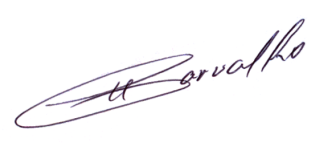 Prof. M.e Heliel Gomes de CarvalhoPROFESSOR RESPONSÁVEL PELA DISCIPLINA1. CARACTERIZAÇÃO DA DISCIPLINA1. CARACTERIZAÇÃO DA DISCIPLINANome da Disciplina: Cidadania, Ética e Espiritualidade. Ano/semestre: 2022/1Código da Disciplina: D0044Período: Carga Horária Total: 40 horasCarga Horária Total: 40 horasPré-Requisito: Não se AplicaCo-Requisito: Não se Aplica2. PROFESSOR3. EMENTAEspiritualidade e visão de mundo. As dimensões da existência humana. Religião, responsabilidade social, ambiental, ética e formação moral. Espiritualidade e o mundo do trabalho. Direitos Humanos e religião. Valores e dignidade humana fundamentados na fé cristã. Globalização, espiritualidade justiça social.4. OBJETIVO GERALCompreender e estimular o desenvolvimento humano em suas várias dimensões, por meio de aprendizagem fundamentada nos valores cristãos, capazes de orientar a ação cidadã e dar suporte ao exercício profissional socialmente responsável.Dentro do perfil egresso/profissional preconizados pelas Diretrizes Curriculares Nacionais do Curso de Graduação, entende-se que o acadêmico deve adquirir competências e habilidades no que tange a excelência no conhecimento e técnicas específicas de seu curso somada a visão, reflexão e ação na promoção de um ser humano com percepção global da existência, postura ética, pensamento holístico e dotado de valores cristãos.  5. OBJETIVOS ESPECÍFICOS5. OBJETIVOS ESPECÍFICOSUnidadesObjetivos Específicos1 - Ser humano: Igual em dignidade com diferentes papeisPerceber as bases da dignidade humana que geraram as leis no mundo ocidental. Discernir o impacto do conceito em todas as dimensões da existência.2- Inteligência espiritual na educaçãoCompreender o lugar da espiritualidade na compreensão das questões essenciais da existência em especial na educação.3 - Espiritualidade, religião e visão de mundoEntender que a espiritualidade caminha junto com divindade e os 4 - Espiritualidade e visão de mundoEntender que os princípios da espiritualidade e visão de mundo • Perceber a influencia da espiritualidade na visão de mundo • Discernir o impacto da visão de mundo na cidadania e na ética5 - O Universo ao LadoMostrar as cosmovisões mais importantes que ainda estão em atuação no mundo, com o propósito de os leitores tomarem uma decisão pela cosmovisão que tenha mais coerência e não se contradiga6 - Introdução ao estudo da cosmovisão cristãPerceber que dentre as cosmovisões a fé cristã tem sua visão particular de todas as coisas e uma proposta de harmonia nas questões centrais da existência como as desigualdades sociais, o meio ambiente, as relações humanas, a cidadania e a ética, dentre outras.7 – Video: Um pastor, um ateu, um católico e uma agnóstica. Compreender quatro categorias de crenças (se ser ateu é uma crença) em uma mesa.8 - A religião como fonte de éticaIdentificar o lugar histórico da religião na formação ética e moral da civilização ocidental.9 - Querido BrasilRealizar uma autoanalise da cultura brasileira, com seus valores, a partir da percepção de um jornalista estrangeiro.10 – Vídeo: Ame seu País.Refletir sobre o cuidado e amor à Nação. 11- A Dignidade da Pessoa HumanaEntender de onde vem os fundamentos dos diretos humanos e quais as implicações dos mesmos para os Direitos Humanos e a atuação profissional humanizadora.12 - Dignidade da Pessoa Humana e os Direitos FundamentaisDebater questões contemporâneas relacionadas aos Direitos Humanos, a dignidade da pessoa humana e sua relação com nossa profissão e atuação cidadã.13 – Vídeo Uma vida, uma história, uma missãoPerceber a história de grandes cientistas e sua relação com a fé.14 - Ciência e fé: um estudo de caso daAEE Entender como a ciência nasce no contexto ocidental e analisar as origens da AEE e sua relação com o lugar do Protestantismo na história da cidade.15  - O conceito de vocação em Max WeberAnalisar o conceito de vocação a partir do caminho sociológico de Max Weber16 - Nossa contribuição com o mundo: profissão como vocaçãoDemonstrar como o conceito de vocação foi resgatado na história gerando um novo olhar sobre o trabalho no ocidente.6. HABILIDADES E COMPETÊNCIAS7. CONTEÚDO PROGRAMÁTICO7. CONTEÚDO PROGRAMÁTICO7. CONTEÚDO PROGRAMÁTICO7. CONTEÚDO PROGRAMÁTICOSemanaTítulo do ConteúdoEstratégia de ensino-aprendizagemAulaTeórica/Prática1Aula 1 - Ser humano: Igual em dignidade com diferentes papeisUnidades de aprendizagemVídeo de apresentaçãoFórum de dúvidasTeórica1Aula 2 - Inteligência espiritual na educaçãoUnidades de aprendizagemVídeo de apresentaçãoFórum de dúvidasTeórica2Aula 3 - Espiritualidade, religião e visão de mundoUnidades de aprendizagemMentoriaFórum de dúvidasTeórica2Aula 4 - Espiritualidade e visão de mundo.Unidades de aprendizagemMentoriaFórum de dúvidasTeórica3Aula 5 - O Universo ao LadoUnidades de aprendizagemVideoaulaProva 1Fórum de dúvidasTeórica3Aula 6 - Introdução ao estudo da cosmovisão cristãUnidades de aprendizagemVideoaulaProva 1Fórum de dúvidasTeórica4Aula 7 - Vídeo: Um pastor, um ateu, um católico e uma agnóstica.Unidades de aprendizagemMentoriaFórum de dúvidasTeórica4Aula 8 - A religião como fonte de éticaUnidades de aprendizagemMentoriaFórum de dúvidasTeórica5Prova - 2Prova - 2Teórica6Aula 9 - Querido BrasilUnidades de aprendizagemEstudo em pares – Supere-seFórum de dúvidasTeórica6Aula 10 – Vídeo: Ame seu país.Unidades de aprendizagemEstudo em pares – Supere-seFórum de dúvidasTeórica7Aula 11 - A Dignidade da Pessoa HumanaUnidades de aprendizagemMentoriaWebinarFórum de dúvidasTeórica7Aula 12 - Dignidade da Pessoa Humana e os Direitos FundamentaisUnidades de aprendizagemMentoriaWebinarFórum de dúvidasTeórica8Aula 13 – Vídeo: Uma vida, uma história, uma missão.Unidades de aprendizagemVideoaulaProva 3 Fórum de dúvidasTeórica8Aula 14 - Ciência e fé: um estudo de caso daAEEUnidades de aprendizagemVideoaulaProva 3 Fórum de dúvidasTeórica9Aula 15 - O conceito de vocação em Max WeberUnidades de aprendizagem
MentoriaFórum de dúvidasTeórica9Aula 16 - Nossa contribuição com o mundo: profissão como vocaçãoUnidades de aprendizagem
MentoriaFórum de dúvidasTeórica10Prova – 4Prova – 4Teórica8. PROCEDIMENTOS DIDÁTICOS9. ATIVIDADE INTEGRATIVA Não se Aplica.10. PROCESSO AVALIATIVO DA APRENDIZAGEMDevido ao contexto de combate à pandemia de COVID-19, neste semestre as avaliações ocorrerão todas em ambiente virtual de aprendizagem. Desta forma, as Verificações de Aprendizagem estarão disponíveis nas seguintes semanas da disciplina: Semana 3 – Prova 1 (2ªVA); Semana 5 – Prova 2 (1ªVA); Semana 8 – Prova 3 (2ªVA); Semana 10 – Prova  4 (3ª VA).
Os valores das avaliações são: Prova (2ª VA) - 50 pontos; Prova de 1ªVA - 100 pontos; Prova (2ªVA) - 50 pontos; Prova de 3ª VA - 100 pontos.
Após a 1ª verificação de aprendizagem, acontece o Programa Supere-se. Nele, por meio da aplicação da Metodologia Ativa, os estudantes são convidados a participarem de estudos em grupo com seus pares, revisando o conteúdo até ali ministrado. Para cada grupo, são destinados alunos para exercerem o papel de líder e monitor. Após um período de 14 dias, são aplicadas novas avaliações, permitindo a recuperação da nota até ali alcançada. Trata-se de uma proposta inovadora que busca promover a interação entre os discentes dos cursos EAD, gerando aprendizagem de maneira humanizada e colaborativa.
Todas as avaliações propostas – 1ª, 2ª e 3ª verificações de aprendizagem – ocorrem uma vez no decorrer da oferta de uma disciplina, a qual dura 10 semanas letivas. A nota mínima para aprovação é 60. Os resultados obtidos pelo acadêmico são disponibilizados na sala de aula virtual, na área do aluno e no sistema acadêmico Lyceum, havendo integração e atualização periódica dos três ambientes virtuais.11. BIBLIOGRAFIABásica:PERISSÉ, Gabriel. Educação e espiritualidade. São Paulo: Grupo Autêntica, 2020. E-book. 9786586040166. Disponível em: https://integrada.minhabiblioteca.com.br/#/books/9786586040166/.  ANGERAMI, Valdemar A. Espiritualidade e prática clínica. São Paulo: Cengage Learning Brasil, 2004. E-book. 9788522128525. Disponível em: https://integrada.minhabiblioteca.com.br/#/books/9788522128525/.  GUBERT, Paulo G.; MÖBBS, Adriane da Silva M.; CIGOGNINI, Enir; et al. Antropologia teológica e direitos humanos. São Paulo: Grupo A, 2018. E-book. 9788595028715. Disponível em: https://integrada.minhabiblioteca.com.br/#/books/9788595028715/.Complementar:FILHO, Artur R. I L.; OST, Sheila B.; BONETE, Wilian J.; et al. Ética e Cidadania. São Paulo: Grupo A, 2018. E-book. 9788595024816. Disponível em: https://integrada.minhabiblioteca.com.br/#/books/9788595024816/.  BES, Pablo; OLIVA, Diego C.; BONETE, Wilian J.; TOLEDO, Maria Elena Roman de O. Sociedade, Cultura e Cidadania. São Paulo: Grupo A, 2020. E-book. 9788595028395. Disponível em: https://integrada.minhabiblioteca.com.br/#/books/9788595028395/. LEWIS, C. S. Cristianismo Puro e Simples. São Paulo: Martins Fontes, 2009. MANGALAWADI, Vishal. O livro que fez o seu mundo. São Paulo: Vida, 2018. TEIXEIRA, Faustino; MENEZES, Renata (Orgs.). Religiões em movimento: o censo de 2010. Petrópolis: Vozes, 2013.